Summer Bee Trail around Huntly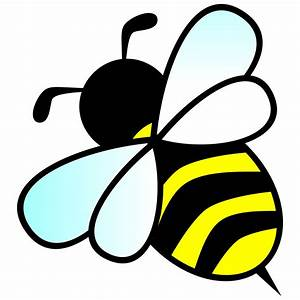 Orbs Bookshop have hidden a Bee in  some of the independent shops in Huntly.These shops will have a small Bee in a window and a Bee object or book inside.    14 in all Note down what you find in each shop and make up a slogan about bees. Return your form to Orbs Bookshop,10 ½ The Square Huntly by the 26th of July 2023’The Butcher’s ShopThe Hardware ShopThe Optician’s ShopThe Licensed Grocer’s ShopTwo PharmaciesThe Florist’s ShopThe Dry Cleaner’s ShopThe BookshopThe Fish and Chip ShopThe Ice Cream and Sweetie ShopThe Ethical Gift shop and Refillery Two Barber’s ShopsYour slogan about bees Your name + contact detailsInformation about bumble bees, solitary bees and honey beeswww.bwars.com/content/beginners-bees-wasps-and-ants to identify beeswww.bumblebeeconservation.org for lots of bumble bee informationwww.aberdeenbeekeepers.net/ for local honey bee information